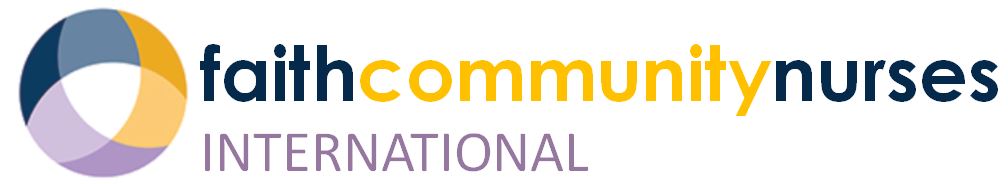 FCNI Research CommitteeInvites you to aScholarly Article Discussion HourThe Research Committee will be conducting its next quarterly Scholarly Article Discussion Hour of 2023.Date: June 7th, 2023Time: 6pm to 7pm Central TimeLocation: Virtual-on ZoomFacilitated: By the authors!Jeanne Lambert and her co-authors will be leading the discussion of the following article (link to the article is included): Millerd E., Fisher A., Lambert JM, Pfaff K.A. What are the characteristics of the parish nursing research literature and how can it inform parish nurse practice and research in Canada? A scoping review. Canadian Journal of Nursing Research. December 2021. https://journals.sagepub.com/doi/full/10.1177/08445621211067378This session is free and open to members as well as non-members. However, registration is required. The Zoom link to attend will be sent to you following your registration.Please Join Us!
https://www.fcninternational.org/contact@fcninternational.org 